Муниципальный этап всероссийской олимпиады школьников по обществознанию2020/2021 учебный годЗадания с ключами и критериями оценивания для 7-8 классовМаксимальное количество баллов: 1001. Что объединяет понятия, образующие каждый из представленных рядов?Дайте краткий ответ.1)	2 января, 8 марта, 12 июня, 4 ноября.2)	5.10.2020; 11.11.2020; 14.11.2020; 3.12.2020. 3)	Организация труда, содержание труда, средства труда, субъект труда, условия труда.4)	Беседа, спорт, туризм.Ответы:1)	Нерабочие праздничные дни в РФ.2)	Профессиональные праздники в РФ (день учителя, день экономиста, день социолога, день юриста).3)	Структура трудовой деятельности.4)	Формы активного отдыха.Критерии оценки: По 2 балла за каждое правильное понятие, максимум – 8 баллов2. Приведите в соответствие понятия и их определения. Критерии оценки: По 2 балла за каждое правильное соответствие, максимум – 6 баллов3. Используя ВСЕ приведенные слова и словосочетания, составьте определения трех экономических понятий. Вы можете изменять приведенные слова и словосочетания (по родам, числам, падежам). Запишите экономические понятия и составленные Вами их определения. 1) денежные, занимающееся, учреждение, и, операции, кредитные.2) от, полученная, денежный, покупатели, сумма.3) наемные, выплачиваемое, за, регулярно, денежное, работа, работники, вознаграждение, выполняемая.Ответ:1. Банк – учреждение, занимающееся денежными и кредитными операциями.2. Выручка – денежная сумма, полученная от покупателей.3. Заработная плата – регулярно выплачиваемое денежное вознаграждение за работу, выполняемую наемными работниками.Критерии оценки: 1 балл — за каждое правильное экономическое понятие1 балл - за каждое правильно составленное определениеМаксимум – 6 баллов4. «Да» или «нет»? Если вы согласны с утверждением, напишите «Да», если не согласны – «Нет».Внесите свои ответы в таблицу.Авторитарный политический режим связан со всеобъемлющим контролем государства во всех сферах жизни обществаСубъекты Российской Федерации обладают правом выхода из состава федерации в одностороннем порядке. Основы конституционного строя закреплены в первой главе Конституции Российской Федерации. Бесплатное образование является свободным благом.К факторам производства относятся те ресурсы, которые используются наиболее эффективно.В рыночной экономике горизонтальные связи преобладают над вертикальными.Согласно данным опросов ФОМ и ВЦИОМ 2016 г.: 25% россиян вовсе не имеют времени на досуг.Большая часть свободного времени современного взрослого здорового человека уходит на сон.Статус занятости женщин не влияет на их нагрузку домашней работой.Учеными доказано, что сон удваивает вероятность того, что человеку удастся вспомнить недавно забытую информацию.Ответ:Китерии оценки:За каждый верный ответ по 1 баллу. Максимальная оценка – 10 баллов.5. Решите логическую задачу. Ответ обоснуйте.«Насекомые бывают: с крыльями, с 4мя крыльями, засушенные, прыгающие, ползающие, нарисованные тонкой кисточкой тушью, а также угодные Императору, когда он рассматривает их сквозь особое стекло».Является ли приведенный  отрывок классификацией? Почему?(нет, так как объекты разделены по разным основаниям (способ передвижения, назначение и т.д.), сочетает в себе существенные и несущественные признаки. Возможно указание других недостатков (например – одни признаки постоянные, другие временные), но обязательно указание отсутствия единого основания классификации.Критерии оценки:За краткий правильный ответ – 5 баллов, за обоснование – 5 баллов. Максимальная оценка за полностью решенную правильно задачу – 10 баллов.6. Выберете и вставьте в текст  пропущенные слова из приведенного ниже списка. Вы можете изменять их по родам, числам, падежам соответственно контексту. Одно слово используется один раз. В списке есть лишние слова.Выберете и вставьте в текст  пропущенные слова из приведенного ниже списка. Вы можете изменять их по родам, числам, падежам соответственно контексту. Одно слово используется один раз. В списке есть лишние слова.Ресурсы, используемые людьми для производства экономических благ, называются факторами производства. Каждый из них может приносить его собственнику ________________. ________________ получает собственник земли, ______________ – это вознаграждение владельца капитала, ___________________ – это доход от труда, а от использования предпринимательских способностей можно получить ________________.Доход, заработная плата, процент, прибыль, премия, роялти, рентаОтвет:Ресурсы, используемые людьми для производства экономических благ, называются факторами производства. Каждый из них может приносить его собственнику доход. Ренту получает собственник земли, процент - это вознаграждение владельца капитала, заработная плата – это доход от труда, а от использования предпринимательских способностей можно получить прибыль.Критерии оценки:Каждое правильное соотнесение - 2 балла. Максимум – 10 баллов.7. Из нескольких вариантов ответа выберите все верные ответы. Запишите их в таблицу.Обязательным признаком преступления не является:а) противоправность;б) виновность;в) общественная опасность;г) аморальность.В Конституции Российской Федерации не закреплено:а) право свободно распоряжаться своими способностями к трудуб) право на отдыхв) право на санаторное лечение за счет работодателяг) право на защиту от безработицыВ соответствии с нормами Семейного кодекса Российской Федерации при заключении брака:а) жена обязана взять фамилию мужа, иначе брак не будет порождать юридических последствий;б) жена может взять фамилию мужа, но муж не может взять фамилию жены;в) супруги могут взять либо фамилию мужа, либо фамилию жены, а также образовать двойную фамилию, но не могут оставить разные фамилии;г) каждый из супругов независимо от пола вправе либо оставить свою добрачную фамилию, либо взять фамилию супруга, либо образовать двойную фамилиюВыберите страны с федеративной формой территориального устройства:а) Германия;б) Франция;в) Алжир;г) Китай;д) Индия5) В переводе с древнегреческого слово «экономика» означает….а)	уплата налоговб)	хозяйствование по правилам, по законамв)	игра с деньгамиг)	беспорядок, разруха6) Какое или какие проявления экономики приведены: «На заводе было принято решение подарить несколько новых автомобилей ветеранам»?а)	Производствоб)	Обменв)	Распределениег)	Потребление7) Кто рискует ради получения прибыли?а)	Потребительб)	Акционерв)	Рантьег)	Предприниматель8) К международным экологическим праздникам относятся:	а)	День Ветра;	б)	День Воды;	в)	День Земли;	г)	День Солнца;	д)	Час Земли.9) С.Г. Струмилин в схеме бюджета времени к «культурному отдыху» относил:	а)	домашние игры;	б)	посещение театра;	в)	прием гостей;	г)	туризм;	д)	чтение книг.10)Типами социально-трудовых отношений являются:	а)	дружба;	б)	конкуренция;	в)	патернализм;	г)	сотрудничество;	д)	эксплуатация.Ответ: Критерии оценки:За каждый правильно решенный тест – 2 балла. Правильным является ответ, в котором указан только верный вариант и не указано ни одного неверного. Любая неточность – 0 баллов. Максимальная оценка – 20 баллов.8. Решите юридическую задачу. Ответ обоснуйте. Прикрепите файл в ответ на задачу.В выпускной класс школы, где учился семнадцатилетний Дима Голубев, по приглашению классного руководителя, пришел фотограф Щукин. Фотограф предложил сделать выпускной альбом с фотографиями всех учеников класса, портретные фотографии каждого ученика и групповые снимки. Дима, решил приобрести выпускной альбом, портретную фотографию и групповые снимки со своими одноклассниками на деньги, полученные им в качестве стипендии за победу в конкурсе «Юные таланты». Через некоторое время весь заказ был изготовлен и Дима его приобрел. Придя домой, Дима, показал приобретенные выпускной альбом, портретную фотографию и групповые снимки своим родителям. Родители Димы решили, что приобретение групповых снимков было неразумной тратой денег. На следующий день родители Димы обратились к фотографу Щукину с требованием вернуть им деньги, потраченные Димой на групповые снимки. Однако, фотограф отказался вернуть деньги, утверждая, что Дима вправе распоряжаться своими денежными средствами самостоятельно, тем более, как он узнал, это были деньги из Диминой стипендии. Родители Димы обратились к юристу за консультацией. Вопрос: Разъясните, кто прав в этой ситуации?Ответ: В сложившейся ситуации прав фотограф. Так как на основании п.2 ст.26 ГК РФ «Несовершеннолетние в возрасте от четырнадцати до восемнадцати лет вправе самостоятельно, без согласия родителей, усыновителей и попечителя распоряжаться своими заработком, стипендией и иными доходами». Деньги, которые потратил Дима на групповые снимки, являлись его стипендией за победу в конкурсе, поэтому он вправе распоряжаться ими самостоятельно. Критерии оценки:2 балла за краткий ответ, до 8 баллов за обоснованиеКритерии оценки:За каждое правильно угаданное слово –2 балла. Максимальная оценка – 20 баллов.Муниципальный этап всероссийской олимпиады школьников по обществознанию2020/2021 учебный годЗадания с ключами и критериями оценивания для 9 классаМаксимальное количество баллов: 100ТУР IПриведите в соответствие имена ученых и высказывания.  Критерии оценки: По 1 баллу за каждое правильное соответствие, максимум – 4 баллаПриведите в соответствие термины и их определения (характеристики). Критерии оценки: По 1 баллу за каждое правильное соответствие, максимум – 3 балла3. Используя ВСЕ приведенные слова и словосочетания, составьте определения трех экономических понятий. Вы можете изменять приведенные слова и словосочетания (по родам, числам, падежам). Запишите экономические понятия и составленные Вами их определения. 1) извлечение, экономический, с, прибыль, деятельность, цель. 2) его, продажа, с, промежуток, замысел, от, времени, и, снятие, изделие, до, производство.3) денежное, получаемое, труд, дополнительное, результаты, вознаграждение, за, работники.Ответ:1. Бизнес - экономическая деятельность с целью извлечения прибыли.2. Жизненный цикл продукта - промежуток времени от замысла изделия до снятия его с производства и продажи.3. Премия (бонус) -  дополнительное денежное вознаграждение, получаемое работниками за результаты труда.Критерии оценки: 1 балл — за каждое правильное экономическое понятие1 балл - за каждое правильно составленное определениеМаксимум – 6 баллов4. «Да» или «нет»? Если вы согласны с утверждением, напишите «Да», если не согласны – «Нет».Внесите свои ответы в таблицу.Положения глав 1, 2 и 9 Конституции РФ не могут быть пересмотрены Федеральным Собранием. Суверенный характер государственной власти означает ее неподконтрольность обществу. Гражданское право входит в чисто публично-правовых отраслей.Не смотря на уменьшение в ХХ столетии дискриминации, количество естественных левшей, которые остались левшами в жизни, не изменилось. И конформное, и нонконформное поведение чаще встречаются как в группах низкого уровня социально-психологического развития, так и в высокоразвитых просоциальных сообществах.Большинство людей являются не экстравертами или интровертами, а амбивертами.Среди людей меланхоликов больше чем холериков.Акциз относится к прямому налогу.Налоговые поступления увеличиваются в период экономического подъема и уменьшаются в период спада.Метрополитен является чистым общественным благом.Ответ:Критерии оценки:За каждый верный ответ по 1 баллу. Максимальная оценка – 10 баллов.5.Решите логическую задачу. Найдите существенный, несущественный и отличительный признаки, а также дайте общую характеристику признакам.Солнце – теплое, ласковое, желтого цвета, находится от Земли на расстоянии 150 миллионов километров, звезда, центр нашей планетной системы.Ответ:Существенный – находится от Земли на расстоянии 150 миллионов километров, звезда, центр нашей планетной системы.Несущественный – теплое, ласковое, желтого цветаОтличительный - центр нашей планетной системы(Существенный признак – признак, указывающий на предметную область существования предмета или источник его происхождения. Кроме того, признак будет существенным для данного предмета, если этому предмету нельзя приписать признак, противоречащий данномуНесущественный признак – признак, без которого можно помыслить существование данного предмета.Отличительный признак – признак, который присущ только предметам, входящим в объем данного понятия.)Критерии оценки:За каждый правильно сформулированный признак - 2 балла.За общую характеристику признаков – 1 балл.Максимальная оценка за полностью решенную правильно задачу – 7 баллов.6.Выберете и вставьте в текст  пропущенные слова из приведенного ниже списка. Вы можете изменять их по родам, числам, падежам соответственно контексту. Одно слово используется один раз. В списке есть лишние слова.Увеличение _________________ВВП в экономической системе в течение какого-либо времени называется экономическим _________________. Положительные качественные изменения в экономике называются экономическим __________________.  ___________________ тип роста определяется количеством дополнительно применяемых ресурсов. ________________________ тип связан с применением достижений научно-технического прогресса.Интенсивный, номинальный, развитие, реальный, рост, экстенсивный, эффективный. ОтветУвеличение реального ВВП в экономической системе в течение какого-либо времени называется экономическим ростом. Положительные качественные изменения в экономике называются экономическим развитием.  Экстенсивный тип роста определяется количеством дополнительно применяемых ресурсов. Интенсивный тип связан с применением достижений научно-технического прогресса.Критерии оценки:Каждое правильное соотнесение 2 балла. Максимальная оценка – 10 баллов.7. Из нескольких вариантов ответа выберите все верные ответы. Запишите их в таблицу.Невменяемым лицо признается: а) по приговору суда на основании собранных по делу доказательств;б) экспертом-психиатром во время проведения судебного следствия;в) экспертом-психиатром на стадии предварительного расследования;г) лечащим врачом-психиатром}Семейным кодексом Российской Федерации предусмотрены следующие требования к форме брачного договора:а) совершается письменно, подлежит государственной регистрации;б) совершается письменно, подлежит нотариальному удостоверению;в) совершается в простой письменной форме;г) может совершаться как письменно, так и устно}3) Теория происхождения государства, связывающая возникновение государства завоеванием одних племен и народов другими, называется:а) патриархальной теорией;б) теорией насилия;в) племенной теорией;г) расовой теорией.4) Правовая доктрина является источником права в странах ... правовой семьиа) романо-германской б) социалистическойв) традиционнойг) религиозной5) Акционерное общество – это:а)	часто используемая организационно-правовая форма для организаций крупного и среднего бизнесаб)	предприятие или организация, уставный капитал которого разделен на определенное число акций, распределенных между акционерамив)	распространенная организационно-правовая форма для мелких частных компанийг)	предприятие или организация, уставный капитал которого разделен между акционерами в зависимости от их авторитета    6) Выделение денег из государственного бюджета на предупреждение и ликвидацию последствий стихийных бедствий характеризует экономическую деятельность в сфереа)	производстваб)	распределенияв)	обменаг)	потребления    7) Закон спроса утверждает:а)	торговцы предлагают большее количество товаров по высоким ценам, чем по низкимб)	потребители стремятся покупать товаров больше по низким ценам, чем по высоким, несмотря на его качествов)	между объемом спроса и ценой на товар (или услуги) действует обратная зависимостьг)	экономическое соотношение качества, цены и запросов потребителей8)Д. Рисмен выделял такие социальные типы как:	а)	ориентированный-на-деньги;	б)	ориентированный-на-другого;	в)	ориентированный-на-себя;	г)	ориентированный-на семью;	д)	ориентированный-на традицию.    9) Э. Фромм к непродуктивным типам социального характера относил:	а)	накапливающий;	б)	продуктивный;	в)	рецептивный;	г)	рыночный;	д)	эксплуатирующий.    10) И. Гофман к противоречивым ролям относил:	а)	информатора;	б)	клоуна;	в)	подсадного;	г)	сыщика;	д)	ябеду.Ответ: Критерии оценки:За каждый правильно решенный тест – 1 балл. Правильным является ответ, в котором указан только верный вариант и не указано ни одного неверного. Любая неточность – 0 баллов. Максимальная оценка – 10 баллов.8.Решите юридическую задачу. Ответ обоснуйте.Гражданин Лавров, прогуливаясь по одному из торговых центров города, случайно увидел, что в спортивном магазине, расположенном в этом торговом центре, продаются футболки с его изображением. Изображение точно соответствовало фотографии, которую он недавно сделал в одной из фотостудий. Гражданин Лавров обратился в юридическую консультацию за разъяснением сложившейся ситуации.Вопрос: Какое право гражданина Лаврова нарушено? С каким требованием гражданин Лавров может обратиться в суд? Ответ:1) В данной ситуации произошло нарушение права на охрану изображения гражданина. В соответствии со ст. 152.1 ГК РФ «Обнародование и дальнейшее использование изображения гражданина (в том числе его фотографии, а также видеозаписи или произведения изобразительного искусства, в которых он изображен) допускаются только с согласия этого гражданина». 2) Гражданин Лавров может обратиться в суд и потребовать изъятие из оборота и уничтожение всех футболок с его изображением, в соответствии со ст. 152.1 ГК РФ. Критерии оценки:2 балла за краткий ответ, до 8 баллов за обоснование. Максимальная оценка – 10 баллов.9.Решите кроссворд. По горизонтали1. Оценка обществом видов деятельности индивидов и групп в соответствии с господствующими ценностями.3. Индивид покинувший страну проживания в результате чрезвычайных обстоятельств (военных действий, преследований и т.п.).7. Обязательный платеж, взимаемый государством с физических и юридических лиц. Бывает прямым и косвенным.8. Разновидность договора, составляется всегда в письменном виде.По вертикали:2. Передающиеся от поколения к поколению нормы или правила поведения.4. Долгосрочные вложения капитала в промышленность, сельское хозяйство, транспорт и другие отрасли хозяйства.5.  Действия, направленные на полное или частичное уничтожение национальной, этнической, расовой или религиозной группы.6. Обращение гражданина в государственные или иные публичные органы, их должностным лицам, в судебные органы по поводу нарушения его прав и законных интересов.9. В криминалистике факт нахождения обвиняемого или подозреваемого вне места преступления в момент его совершения, установленный доказанным присутствием его в это время в другом месте.10. Любой продукт производственно-экономической деятельности в материально-вещественной и идеальной форме, являющийся объектом купли-продажи.Критерии оценки:За каждое правильно угаданное слово – 1 балл. Максимальная оценка – 10 баллов.ТУР IIНапишите сочинение-эссе на одну из предложенных ниже тем по вашему выбору. Помните, что вы можете согласиться с высказыванием, ставшим темой вашей работы, но можете не согласиться с ним или согласиться частично. Главное – аргументируйте вашу точку зрения. Критерии оценки:Жюри при проверке руководствуется оценкой работы по следующим критериям:Раскрытие обоснованности выбора темы. (2 балла)Знание социальных фактов. Соответствие между высказываемыми теоретическими положениями и приводимым фактическим материалом. (3 балла)Владение теоретическим материалом (понятия, термины и др.). (4 балла)Аргументированность суждений и выводов, их четкость и их соответствие поставленным автором перед собой задачам. (4 балла)Знание  мнений ученых-обществоведов. (4 балла)Внутреннее смысловое единство, соответствие теме. (4 балла)Свободная композиция и непринужденность повествования. (3 балла)Представление собственной точки зрения автора при раскрытии темы. (3 балла)Оригинальность решения проблемы, аргументации. (3 балла)Максимальная оценка – 30 баллов.Темы:. «Бизнес – искусство извлекать деньги из кармана другого человека, не прибегая к насилию».(М.Амстердам)«Увеличение богатства не то же самое, что уменьшение бедности». (Джоан Робинсон) «Экономика — лошадь, политика — телега. Они должны занимать надлежащие места — экономика должна идти впереди политики, а не наоборот». (Мохаммед ибн Рашид аль-Мактум Эвин Кеннан)«Всем, кто предпочитает избегать шокирующих открытий и верит, что общество в точности является тем, чему его учили в воскресной школе, кто любит  незыблемость правил и этических максим того, что Альфред Шютц назвал «миром, принимаемым как данность», следует держаться подальше от социологии» (Бергер П. Приглашение в социологию: гуманистическая перспектива).«Вот уже прошло полтора века, как на следующий день после Французской революции и в начале индустриальной эры развилась социология, это новое отображение общественной жизни. Не нужно ли последовать примеру классиков и признать необходимость обновления общественной мысли, сопоставимого по значимости с тем, которое они так хорошо осуществили?» (Турен А. Возвращение к человеку).«Индустриальное общество презирает природу; так же как и все, что не является продуктом машинного производства – в том числе и всех людей, которые не занимаются производством машин … Сегодня мы видим в людях тягу ко всему механическому, безжизненному, словно они охвачены магией технического прогресса"Привилегия – величайший враг права" (Эшенбах)"Самым надёжным гарантом прав человека выступает разветвлённая система правосудия" (А. Кравченко) "Правосудие есть основание всех общественных добродетелей" (П. Гольбах) "Нет такого закона, который бы удовлетворял всех" (Тит Ливий)Муниципальный этап всероссийской олимпиады школьников по обществознанию2020/2021 учебный годЗадания с ключами и критериями оценивания для 10 классаМаксимальное количество баллов: 100ТУР IКакие события семейной жизни изображены на картинах?Критерии оценки: По 1 баллу за каждое правильное название, максимум – 4 балла2. Приведите в соответствие понятия и определения. Критерии оценки: По1 баллу за каждое правильное соответствие, максимум – 3 балла3. Используя ВСЕ приведенные слова и словосочетания, составьте определения трех экономических понятий. Вы можете изменять приведенные слова и словосочетания (по родам, числам, падежам). Запишите экономические понятия и составленные Вами их определения. 1.	издержки,  цены, производство, уровень,  рост,  является, повышение, причина, общий, страна, в, который. 2.	малый, которая, тип, крайне, рыночная, фирм, структура,  несовершенная,  в, доминирует, конкуренция, количество.3.	любые, течение, число, каждая, сделка, раз, которое, год, денежная, обеспечение, в, единица, в, участвовала.Ответ:1. Инфляция издержек - повышение общего уровня цен в стране, причиной которого является рост издержек производства. 2. Олигополия - тип рыночной структуры несовершенной конкуренции, в которой доминирует крайне малое количество фирм.3. Скорость обращения денег – число раз, которое каждая денежная единица участвовала в течение года в обеспечении любых сделок.Критерии оценки: 1 балл — за каждое правильное экономическое понятие1 балл - за каждое правильно составленное определениеМаксимум – 6 баллов4.«Да» или «нет»? Если вы согласны с утверждением, напишите «Да», если не согласны – «Нет».Внесите свои ответы в таблицу.1)	Ответственность за некоторые категории преступлений в Российской Федерации наступает с 14 лет. 2)	Декларация о государственном суверенитете РСФСР была принята 12 декабря 1993 года. 3)	Вина – основной признак объективной стороны состава правонарушения. 4)        Подорожание авиабилетов может вызвать рост спроса на железнодорожные перевозки.5)	Вложенные в золото средства являются абсолютно ликвидным активом.6) 	Структурная безработица ведет к снижению уровня ВВП ниже потенциального.7) 	Деверь – брат мужа.8) 	Золовка – сестра жены.9)	Свояченица – сестра мужа.10)	Шурин – брат жены.Ответ:Критерии оценки:За каждый верный ответ по 1 баллу. Максимальная оценка – 10 баллов.5.Решите логическую задачу. В ответе напишите соответствующие признакам цифры.Редактор местной газеты, возмущенный корыстолюбием городской администрации, поместил в своей газете разоблачительную статью под заголовком: «Половина наших чиновников – взяточники». Разъяренные местные власти предъявили ему ультиматум: или он поместит опровержение, или он будет выброшен из газеты… Редактор вынужден был подчиниться, и поместил опровержение под заголовком: «Половина наших чиновников – не взяточники». Оно не удовлетворило гонителей журналиста. Почему?Ответ: суждения «Половина наших чиновников – взяточники» и «Половина наших чиновников – не взяточники» являются равнозначными (3 балла). Можно сказать иначе – наши чиновники делятся на две равные части, одна из них взяточники, другая – не взяточники. Таким образом, опровержение дано не было (3 балла).Равнозначные суждения - простые суждения, которые имеют различную грамматическую форму, но выражают одну и ту же мысль; сложные суждения, принимающие одни и те же значения истинности при одинаковых значениях истинности входящих в них простых суждений. (4 балла)Критерии оценки:Максимальная оценка за полностью решенную правильно задачу – 10 баллов.6.Выберете и вставьте в текст  пропущенные слова из приведенного ниже списка. Вы можете изменять их по родам, числам, падежам соответственно контексту. Одно слово используется один раз. В списке есть лишние слова.Крайним случаем __________________ конкуренции является чистая монополия. _________________ монополия появляется вследствие прямых государственных ограничений конкуренции и обусловлена необходимостью контроля за отрицательными внешними эффектами. ___________________ монополия возникает в отраслях, где издержки минимизируются при осуществлении выпуска продукции одной фирмой. ___________________ монополия связана с обладанием исключительного права на использование какого-либо изобретения или технологии. Такая монополия наименее ___________________.Естественная, закрытая, несовершенная, недобросовестная, открытая, устойчивая, эффективная.Ответ:Крайним случаем несовершенной конкуренции является чистая монополия. Закрытая монополия появляется вследствие прямых государственных ограничений конкуренции и обусловлена необходимостью контроля за отрицательными внешними эффектами. Естественная монополия возникает в отраслях, где издержки минимизируются при осуществлении выпуска продукции одной фирмой. Открытая монополия связана с обладанием исключительного права на использование какого-либо изобретения или технологии. Такая монополия наименее устойчивая.Критерии оценки:Каждое правильное соотнесение - 2 балла. Максимум – 10 баллов.7. Из нескольких вариантов ответа выберите все верные ответы. Запишите их в таблицу.Выберите из перечисленного условие правомерности необходимой обороны:а) наличность посягательства;б) опасность посягательства;в) аморальность посягательства;г) злостность посягательства.Выберите условие, которое можно включить в брачный договор:а) родители супругов обязуются оказывать им материальную поддержку в период беременности жены и до достижения общим ребенком супругов возраста одного года;б) в случае расторжения брака между супругами общие несоврешеннолетние дети будут проживать с отцом;в) в период беременности жены и до достижения общим ребенком возраста одного года муж обязуется выплачивать жене ежемесячное содержание в размере 30 000 рублей;г) в случае беременности и рождения общего ребенка половину отпуска по уходу за ребенком использует мать, а половину – отецд) квартира, полученная женой по наследству, переходит в общую совместную собственность супругов.Автором какой из теорий происхождения государства является французский социолог и этнограф Клод Леви-Строс:а) теории насилия;б) договорной теории;в) теории инцеста;г) ирригационной теории;д) органической теорииВыделяют следующие подходы к определению объекта правоотношений:а) синаллагматический и стохастическийб) стохастический и монистическийв) монистический и плюралистическийг) плюралистический и синаллагматическийд) правильного ответа нет5) В состав нуклеарной семьи могут входить:	а)	бабушка;	б)	дедушка;	в)	жена;	г)	муж;	д)	сын.  6) Сиблингами являются:	а)	все кровные родственники;	б)	родственники по материнской линии;	в)	родственники по отцовской линии;	г)	только родственники по свойству;	д)	сестры и братья.7) Разновидностью гостевого брака является:	а)	броманс;	б)	годвин-брак;	в)	мезальянс;	г)	пробный брак;	д)	сожительство.8) Какие из названных средств идут на нужды расходных статей бюджета?а)	средства от применения мер гражданско-правовой, административной и уголовной ответственностиб)	федеральные, региональные и местные налоги и сборы, а также пени и штрафыв)	оказание помощи отдельным отраслям экономики в форме дотацийг)	средства от использования имущества, находящегося в государственной или муниципальной собственности9) Рыночная система хозяйствования функционирует при обязательном условииа)	низкого уровня безработицыб)	высокого потребительского спросав)	внедрения достижений науки в производствог)	частной собственности на средства производства10) К ценным бумагам относится:а)	вексельб)	акцияв)	налоговая декларацияг)	облигацияОтвет: Критерии оценки:За каждый правильно решенный тест – 1 балл. Правильным является ответ, в котором указан только верный вариант и не указано ни одного неверного. Любая неточность – 0 баллов. Максимальная оценка – 10 баллов.8. Решите юридическую задачу. Ответ обоснуйте. Композитор Степанов вместе с поэтом Васильевым создали песню, посвященную юбилею завода «Салют». Песня была исполнена в концертном зале на юбилейном вечере завода. Местное издательство обратилось к авторам песни с предложением об ее издании как в виде нот с текстом, так и издании нот и текста песни по отдельности. Вопрос: С кем издательство должно заключить договор для издания песни в виде одновременного издания нот и текста, а также договор на издание нот и текста песни по отдельности?Ответ:1) Для издания песни в виде нот и текста договор должен быть заключен и с композитором и с поэтом одновременно, так как написанная песня является объектом авторского права, созданным в соавторстве. Композитор Степанов и поэт Васильев признаются соавторами, так как в соответствии со ст. 1258 ГК РФ «Граждане, создавшие произведение совместным творческим трудом, признаются соавторами независимо от того, образует ли такое произведение неразрывное целое или состоит из частей, каждая из которых имеет самостоятельное значение».Так как песня является произведением, созданным в соавторстве, то в соответствии со ст. 1258 ГК РФ, используется соавторами совместно. 2) Для издания отдельно нот и текста песни, издательство будет заключать договор на издание нот с композитором Степановым, а на издание текста песни с поэтом Васильевым. ГК РФ устанавливает, что часть произведения, использование которой возможно независимо от других частей, то есть часть, имеющая самостоятельное значение, может быть использована ее автором по своему усмотрению. Критерии оценки:2 балла за краткий ответ, до 5 баллов за обоснованиеМаксимальная оценка – 7 баллов.9. Решите кроссворд. По горизонтали:2. Выдвижении суждений о тождественности объектов на основании их подобия, сходства в каких-либо свойствах или признаках.4. Высказывание, в котором что-либо и утверждается, и отрицается одновременно.5. Группа лиц внутри социального института, осуществляющая сопротивление его структурам и функциям.6. Государственное учреждение, через которое обязаны ввозиться в страну и вывозиться с территории страны все  товары.10. Застой в производстве, торговле и других сферах экономики.По вертикали:1. Денежная единица страны или денежные знаки иностранных государств.3. Действие ради других, забота о других.7. Одно из наименований международного договора.8. Социальный институт, направленный на сохранение здоровья членов общества.9. Мысль, с помощью которой осуществляется выделение предметов по определенным общим и специфическим для них признакам.Критерии оценки:За каждое правильно угаданное слово – 1 балл. Максимальная оценка – 10 баллов.ТУР IIНапишите сочинение-эссе на одну из предложенных ниже тем по вашему выбору. Помните, что вы можете согласиться с высказыванием, ставшим темой вашей работы, но можете не согласиться с ним или согласиться частично. Главное – аргументируйте вашу точку зрения. Критерии оценки:Жюри при проверке руководствуется оценкой работы по следующим критериям:Раскрытие обоснованности выбора темы. (2 балла)Знание социальных фактов. Соответствие между высказываемыми теоретическими положениями и приводимым фактическим материалом. (3 балла)Владение теоретическим материалом (понятия, термины и др.). (4 балла)Аргументированность суждений и выводов, их четкость и их соответствие поставленным автором перед собой задачам. (4 балла)Знание  мнений ученых-обществоведов. (4 балла)Внутреннее смысловое единство, соответствие теме. (4 балла)Свободная композиция и непринужденность повествования. (3 балла)Представление собственной точки зрения автора при раскрытии темы. (3 балла)Оригинальность решения проблемы, аргументации. (3 балла)Максимальная оценка – 30 баллов. Темы:. «Бизнес – искусство извлекать деньги из кармана другого человека, не прибегая к насилию».(М.Амстердам)«Увеличение богатства не то же самое, что уменьшение бедности». (Джоан Робинсон) «Экономика — лошадь, политика — телега. Они должны занимать надлежащие места — экономика должна идти впереди политики, а не наоборот». (Мохаммед ибн Рашид аль-Мактум Эвин Кеннан)«Всем, кто предпочитает избегать шокирующих открытий и верит, что общество в точности является тем, чему его учили в воскресной школе, кто любит  незыблемость правил и этических максим того, что Альфред Шютц назвал «миром, принимаемым как данность», следует держаться подальше от социологии» (Бергер П. Приглашение в социологию: гуманистическая перспектива).«Вот уже прошло полтора века, как на следующий день после Французской революции и в начале индустриальной эры развилась социология, это новое отображение общественной жизни. Не нужно ли последовать примеру классиков и признать необходимость обновления общественной мысли, сопоставимого по значимости с тем, которое они так хорошо осуществили?» (Турен А. Возвращение к человеку).«Индустриальное общество презирает природу; так же как и все, что не является продуктом машинного производства – в том числе и всех людей, которые не занимаются производством машин … Сегодня мы видим в людях тягу ко всему механическому, безжизненному, словно они охвачены магией технического прогресса"Привилегия – величайший враг права" (Эшенбах)"Самым надёжным гарантом прав человека выступает разветвлённая система правосудия" (А. Кравченко) "Правосудие есть основание всех общественных добродетелей" (П. Гольбах) "Нет такого закона, который бы удовлетворял всех" (Тит Ливий)Муниципальный этап всероссийской олимпиады школьников по обществознанию2020/2021 учебный годЗадания с ключами и критериями оценивания для 11 классаМаксимальное количество баллов: 100ТУР IПриведите в соответствие имена ученых и высказывания. Критерии оценки: По 1 баллу за каждое правильное соответствие, максимум – 4 балла Приведите в соответствие понятия и определения. Критерии оценки: По 1 баллу за каждое правильное соответствие, максимум – 3 баллаИспользуя ВСЕ приведенные слова и словосочетания, составьте определения трех экономических понятий. Вы можете изменять приведенные слова и словосочетания (по родам, числам, падежам). Запишите экономические понятия и составленные Вами их определения. деньги, всегда, из, плохой, обращение, хороший, деньги, вытесняют.список, ценные, на, котирующиеся, внесение, бумаг, фондовый, компании, в, биржа. период, состояние, совокупность, в, характеризующие, текущее, время, признаки, определенный, экономика.Ответ:1.Закон Грэшема – плохие деньги всегда вытесняют хорошие деньги из обращения.2.Листинг - внесение ценных бумаг компании в список котирующихся на фондовой бирже. 3. Конъюнктура - совокупность признаков, характеризующих текущее состояние экономики в определенный период времени.Критерии оценки: 1 балл –за каждое правильное экономическое понятие1 балл –за каждое правильно составленное определениеМаксимум – 6 баллов4.«Да» или «нет»? Если вы согласны с утверждением, напишите «Да», если не согласны – «Нет».Внесите свои ответы в таблицу.Прохождение процедуры объявления несовершеннолетнего полностью дееспособным (эмансипации) в обязательном порядке требует получения согласия родителей несовершеннолетнего.Н.М. Коркунов, С.А. Муромцев – представители социологической школы права в дореволюционной России.Президент РФ может быть отрешен от должности Государственной Думой на основании выдвинутого Советом Федерации обвинения в государственной измене или совершении иного тяжкого преступления.Самой массовой в современной России (2018 г.) является профессия водитель. Самой многочисленной профессиональной группой, по данным Росстата на 2018 г., является группа работников сферы обслуживания и торговли, охраны граждан и собственности.Самой массовой в современной России (2018 г.) является профессия учитель.Самой многочисленной профессиональной группой, по данным Росстата на 2018 г., является группа специалистов высшего уровня квалификации.Земельная рента будет увеличиваться при прочих равных условиях, если растет спрос на землю.Внешние эффекты (экстерналии) – это чисто экономическое понятие.В ВВП данной страны включают доходы от купли-продажи акций.Ответ:Критерии оценки:За каждый верный ответ по 1 баллу. Максимальная оценка – 10 баллов.5.Решите логическую задачу. Ответ обоснуйте заполнив таблицу.Брауну, Джонсу и Смиту предъявлено обвинение в соучастии в ограблении банка. Похитители скрылись на поджидавшем их автомобиле. На следствии Браун показал, что преступники были на синем "Бьюике"; Джонс сказал, что это был черный "Крайслер", а Смит утверждал, что это был "Форд Мустанг" и ни в коем случае не синий. Стало известно, что, желая запутать следствие, каждый из них указал правильно либо только марку машины, либо ее цвет. Какого цвета был автомобиль и какой марки?Ответ: черный БьюикКритерии оценки:За краткий верный ответ 1 балла.Максимальная оценка за полностью решенную правильно задачу – 6 баллов.6.Выберете и вставьте в текст  пропущенные слова из приведенного ниже списка. Вы можете изменять их по родам, числам, падежам соответственно контексту. Одно слово используется один раз. В списке есть лишние слова._________________ заработная плата – это сумма денег, полученная наемным работником, а ________________ заработная плата – количество товаров и услуг, которые можно приобрести на эти деньги с учетом их покупательной способности. Более квалифицированные работники могут получать ____________________ ренту, которая представляет собой разницу между ____________________ и ____________________ ценой рабочей силы.Абсолютная, дифференциальная, минимальная, номинальная, реальная, рыночная, экономическаяОтвет:Номинальная заработная плата – это сумма денег, полученная наемным работником, а реальная заработная плата – количество товаров и услуг, которые можно приобрести на эти деньги с учетом их покупательной способности. Более квалифицированные работники могут получать экономическую ренту, которая представляет собой разницу между минимальной и рыночной ценой рабочей силы.Критерии оценки:Каждое правильное соотнесение - 2 балла. Максимум – 10 баллов.7.Из нескольких вариантов ответа выберите все верные ответы. Запишите их в таблицу.По достижении какого возраста пациент в соответствии с Федеральным законом «Об основах охраны здоровья граждан в Российской Федерации» имеет право самостоятельно получить нформацию о своем здоровье:а) 14 лет;б) 15 лет;в) 16 лет;г) 18 лет.Законами субъектов Российской Федерации устанавливается:а) максимальная продолжительность еженедельной работы;б) квота для трудоустройства людей с ограниченными возможностями здоровья;в) начало рабочего дня для конкретных организаций;г) размер премий и основания их начисления.В зависимости от отношения к религии государства можно разделить на следующие типы:а) светские, клерикальные, теократические и атеистические;б) светские и религиозные;в) теократические и атеистические;г) светские, теократические и атеистические.4. Самой высокооплачиваемой массовой профессией в России (2018 г.) являлась:	а)	банкир;	б)	барбер;	в)	водитель;	г)	повар;	д)	учитель.	5. Соотношение женщин и мужчин среди педагогических работников, осуществляющих образовательную деятельность по образовательным программам дошкольного образования в РФ 2017/18 уч. год.:а)	 99:1;б)	 88:12;в)	 74:26;г)	 58:42;д)	 50:50.6. Соотношение женщин и мужчин докторов наук, выполняющих научные исследования и разработки в РФ 2017 г.:а)	6:94;б)	58:42;в)	50:50;г)	42:58;д)	26:74.7. Отношение заработной платы женщин к заработной плате мужчин, % (РФ – 2017 г.) составляет:	а)	101,7;	б)	91,7;	в)	81,7;	г)	71,7;	д)	61,7.	8.В развитых странах действуют национальные системы обеспечения населения, содействующие росту жизненного уровня, развитию образования и здравоохранения. Это вид экономической деятельности в сфере:а)   производстваб)  обменав)  распределенияг)  потребления9.К экономическим последствиям безработицы относится:а) сокращение поступлений от НДФЛб) уменьшение производства товаровв) потеря квалификацииг) потеря уверенности в своих силах10. В каких из следующих ситуаций произошло действие неценовых факторов спроса:а) когда в 2020 началась пандемия Covid-19 увеличился спрос на маски и антисептики в результате чего были повышены цены на нихб) когда были повышены цены на авиабилеты Аэрофлота, по данным внутренней статистической службы их стали меньше покупать в) летом после Чернобыльской аварии спрос на клубнику в Центральном магазине г. Киева резко упалг) когда были повышены  цены на авиабилеты S7, спрос на проезд железнодорожным транспортом выросОтвет: Критерии оценки:За каждый правильно решенный тест – 1 балл. Правильным является ответ, в котором указан только верный вариант и не указано ни одного неверного. Любая неточность – 0 баллов. Максимальная оценка – 10 баллов.8. Решите юридическую задачу. Ответ обоснуйте. Зимина, разбирая имущество своего умершего отца, обнаружила расписку Григорьева о том, что тот взял в долг у отца Зиминой значительную сумму денег для покупки ноутбука и обязуется вернуть долг в течение двух лет. Срок погашения долга еще не истек. Зимина, как единственная наследница отца, потребовала от Григорьева возврата долга. Однако Григорьев против этого возражал, полагая, что он не должен исполнять обязанности по этой расписке, так как отец Зиминой, благодарный Григорьеву за внимание и заботу о нем во время болезни, сказал, что он может не возвращать ему деньги, взятые на покупку ноутбука. 
Вопрос: Может ли Зимина требовать у Григорьева возврата долга?Ответ:1) Да, может, так как Зимина является наследницей своего отца, а в соответствии со ст.1112 ГК РФ в состав наследства входят принадлежавшие наследодателю на день открытия наследства вещи, иное имущество, в том числе имущественные права и обязанности. Требование возврата долга является перешедшим по наследству к Зиминой имущественным правом. Также в соответствии со ст.1110 ГК РФ при наследовании имущество умершего (наследство, наследственное имущество) переходит к другим лицам в порядке универсального правопреемства, то есть в неизменном виде как единое целое и в один и тот же момент. 2) Вместе с тем, Зимина может потребовать возврата долго только по истечении указанного в расписке срока для возврата. 3) В отношении ситуации с прощением долга, в соответствии со ст. 415 ГК РФ «Обязательство считается прекращенным с момента получения должником уведомления кредитора о прощении долга, если должник в разумный срок не направит кредитору возражений против прощения долга». Критерии оценки:2 балла за краткий ответ, до 8 баллов за обоснованиеМаксимальная оценка – 10 баллов.9. Решите кроссворд.По горизонтали:1. Массовое спонтанное насильственное действие, направленное против религиозных, национальных или расовых групп, как правило, инспирированное экстремистскими организациями.2. Соперничество между любыми субъектами за лучшие результаты.3. Принудительная высылка лица или категории лиц в другое государство или другую местность.7. Социальные и культурные практики, передающиеся от поколения к поколению.8. Мышление, ориентирующееся на приоритет научности  и научных доказательств. Взгляд, согласно которому только наука дает верное толкование реальности.По вертикали:3. Выборный или назначенный представитель, уполномоченный государства, организации, коллектива.4. Отсрочка исполнения государством своих обязательств, или отказ государства от совершения каких-либо действий.5.  Движение, изменение системы, а также судебное разбирательство.6. Действия, направленные на полное или частичное уничтожение национальной, этнической, расовой или религиозной группы.9. Одна из мировых религий.Критерии оценки:За каждое правильно угаданное слово – 1 балл. Максимальная оценка – 10 баллов.ТУР IIНапишите сочинение-эссе на одну из предложенных ниже тем по вашему выбору. Помните, что вы можете согласиться с высказыванием, ставшим темой вашей работы, но можете не согласиться с ним или согласиться частично. Главное – аргументируйте вашу точку зрения. Критерии оценки:Жюри при проверке руководствуется оценкой работы по следующим критериям:Раскрытие обоснованности выбора темы. (2 балла)Знание социальных фактов. Соответствие между высказываемыми теоретическими положениями и приводимым фактическим материалом. (3 балла)Владение теоретическим материалом (понятия, термины и др.). (4 балла)Аргументированность суждений и выводов, их четкость и их соответствие поставленным автором перед собой задачам. (4 балла)Знание  мнений ученых-обществоведов. (4 балла)Внутреннее смысловое единство, соответствие теме. (4 балла)Свободная композиция и непринужденность повествования. (3 балла)Представление собственной точки зрения автора при раскрытии темы. (3 балла)Оригинальность решения проблемы, аргументации. (3 балла)Максимальная оценка – 30 баллов.Темы:. «Бизнес – искусство извлекать деньги из кармана другого человека, не прибегая к насилию».(М.Амстердам)«Увеличение богатства не то же самое, что уменьшение бедности». (Джоан Робинсон) «Экономика — лошадь, политика — телега. Они должны занимать надлежащие места — экономика должна идти впереди политики, а не наоборот». (Мохаммед ибн Рашид аль-Мактум Эвин Кеннан)«Всем, кто предпочитает избегать шокирующих открытий и верит, что общество в точности является тем, чему его учили в воскресной школе, кто любит  незыблемость правил и этических максим того, что Альфред Шютц назвал «миром, принимаемым как данность», следует держаться подальше от социологии» (Бергер П. Приглашение в социологию: гуманистическая перспектива).«Вот уже прошло полтора века, как на следующий день после Французской революции и в начале индустриальной эры развилась социология, это новое отображение общественной жизни. Не нужно ли последовать примеру классиков и признать необходимость обновления общественной мысли, сопоставимого по значимости с тем, которое они так хорошо осуществили?» (Турен А. Возвращение к человеку).«Индустриальное общество презирает природу; так же как и все, что не является продуктом машинного производства – в том числе и всех людей, которые не занимаются производством машин … Сегодня мы видим в людях тягу ко всему механическому, безжизненному, словно они охвачены магией технического прогресса"Привилегия – величайший враг права" (Эшенбах)"Самым надёжным гарантом прав человека выступает разветвлённая система правосудия" (А. Кравченко) "Правосудие есть основание всех общественных добродетелей" (П. Гольбах)"Нет такого закона, который бы удовлетворял всех" (Тит Ливий)ПонятиеОпределенияОпределения1. конфедерацияА. Простое, единое государство, части которого являются административно-территориальными единицами и не обладают признаками государственного суверенитетаА. Простое, единое государство, части которого являются административно-территориальными единицами и не обладают признаками государственного суверенитета2.унитарное государствоБ. Временный союз государств, образуемый для достижения политических, военных, экономических и прочих целейБ. Временный союз государств, образуемый для достижения политических, военных, экономических и прочих целей3. федерацияВ. Сложное союзное государство, части которого являются государственными образованиями и обладают в той или иной мере государственным суверенитетом и другими признаками государственностиВ. Сложное союзное государство, части которого являются государственными образованиями и обладают в той или иной мере государственным суверенитетом и другими признаками государственности123БАВ12345678910нетнетданетнетдаданетнетда1.2.3.4.5.6.7.8.9.10.гвга, дбвга,б,в,г,да,бб,в,дМаксимальная оценка – 10 баллов.9 Решите кроссворд.Максимальная оценка – 10 баллов.9 Решите кроссворд.Максимальная оценка – 10 баллов.9 Решите кроссворд.Максимальная оценка – 10 баллов.9 Решите кроссворд.Максимальная оценка – 10 баллов.9 Решите кроссворд.Максимальная оценка – 10 баллов.9 Решите кроссворд.Максимальная оценка – 10 баллов.9 Решите кроссворд.Максимальная оценка – 10 баллов.9 Решите кроссворд.Максимальная оценка – 10 баллов.9 Решите кроссворд.Максимальная оценка – 10 баллов.9 Решите кроссворд.Максимальная оценка – 10 баллов.9 Решите кроссворд.Максимальная оценка – 10 баллов.9 Решите кроссворд.По горизонтали:По горизонтали:По горизонтали:По горизонтали:По горизонтали:По горизонтали:По горизонтали:По горизонтали:По горизонтали:По горизонтали:По горизонтали:По горизонтали:По вертикали:По вертикали:1. Папка с документами по какому-либо делу или лицу.3. Большая социальная группа, отличающаяся от других по критериям доступа к общественному богатству, власти, социальному престижу.4. Термин, используемый для обозначения любой компании.9. Положение, которое обосновывается в доказательстве.1. Папка с документами по какому-либо делу или лицу.3. Большая социальная группа, отличающаяся от других по критериям доступа к общественному богатству, власти, социальному престижу.4. Термин, используемый для обозначения любой компании.9. Положение, которое обосновывается в доказательстве.1. Папка с документами по какому-либо делу или лицу.3. Большая социальная группа, отличающаяся от других по критериям доступа к общественному богатству, власти, социальному престижу.4. Термин, используемый для обозначения любой компании.9. Положение, которое обосновывается в доказательстве.1. Папка с документами по какому-либо делу или лицу.3. Большая социальная группа, отличающаяся от других по критериям доступа к общественному богатству, власти, социальному престижу.4. Термин, используемый для обозначения любой компании.9. Положение, которое обосновывается в доказательстве.1. Папка с документами по какому-либо делу или лицу.3. Большая социальная группа, отличающаяся от других по критериям доступа к общественному богатству, власти, социальному престижу.4. Термин, используемый для обозначения любой компании.9. Положение, которое обосновывается в доказательстве.1. Папка с документами по какому-либо делу или лицу.3. Большая социальная группа, отличающаяся от других по критериям доступа к общественному богатству, власти, социальному престижу.4. Термин, используемый для обозначения любой компании.9. Положение, которое обосновывается в доказательстве.1. Папка с документами по какому-либо делу или лицу.3. Большая социальная группа, отличающаяся от других по критериям доступа к общественному богатству, власти, социальному престижу.4. Термин, используемый для обозначения любой компании.9. Положение, которое обосновывается в доказательстве.1. Папка с документами по какому-либо делу или лицу.3. Большая социальная группа, отличающаяся от других по критериям доступа к общественному богатству, власти, социальному престижу.4. Термин, используемый для обозначения любой компании.9. Положение, которое обосновывается в доказательстве.1. Папка с документами по какому-либо делу или лицу.3. Большая социальная группа, отличающаяся от других по критериям доступа к общественному богатству, власти, социальному престижу.4. Термин, используемый для обозначения любой компании.9. Положение, которое обосновывается в доказательстве.1. Папка с документами по какому-либо делу или лицу.3. Большая социальная группа, отличающаяся от других по критериям доступа к общественному богатству, власти, социальному престижу.4. Термин, используемый для обозначения любой компании.9. Положение, которое обосновывается в доказательстве.1. Папка с документами по какому-либо делу или лицу.3. Большая социальная группа, отличающаяся от других по критериям доступа к общественному богатству, власти, социальному престижу.4. Термин, используемый для обозначения любой компании.9. Положение, которое обосновывается в доказательстве.1. Папка с документами по какому-либо делу или лицу.3. Большая социальная группа, отличающаяся от других по критериям доступа к общественному богатству, власти, социальному престижу.4. Термин, используемый для обозначения любой компании.9. Положение, которое обосновывается в доказательстве.1. Специалист по расследованию уголовных преступлений.2. Карательные меры, применяемые государственными органами.5. В криминалистике факт нахождения обвиняемого или подозреваемого вне места преступления в момент его совершения, установленный доказанным присутствием его в это время в другом месте.6. Денежная единица страны или денежные знаки иностранных государств.7. Процессы мысленного или фактического разложения целого на составные части. 8. Экономическое и социокультурное состояние людей, имеющих минимальное количество ликвидных ценностей и ограниченный доступ к социальным благам.1. Специалист по расследованию уголовных преступлений.2. Карательные меры, применяемые государственными органами.5. В криминалистике факт нахождения обвиняемого или подозреваемого вне места преступления в момент его совершения, установленный доказанным присутствием его в это время в другом месте.6. Денежная единица страны или денежные знаки иностранных государств.7. Процессы мысленного или фактического разложения целого на составные части. 8. Экономическое и социокультурное состояние людей, имеющих минимальное количество ликвидных ценностей и ограниченный доступ к социальным благам.2р1досье7а8беп6внет4фирммаадееллн3кл5ассюиотлс9тезисиииатвбиьиПо горизонтали:По вертикали:1. досье3. класс4. фирма9. тезис1. детектив2. репрессии5. алиби6. валюта7. анализ8. бедностьИмена ученыхИмена ученыхВысказываниеВысказываниеБандура А.Бандура А.А)На всех уровнях поведение личности регулируется ее диспозиционной системой, однако в каждой конкретной  ситуации и в зависимости от цели ведущая роль принадлежит определенному уровню диспозиций или даже конкретному диспозиционному образованиюА)На всех уровнях поведение личности регулируется ее диспозиционной системой, однако в каждой конкретной  ситуации и в зависимости от цели ведущая роль принадлежит определенному уровню диспозиций или даже конкретному диспозиционному образованиюМаркс К.Маркс К.Б)Поэтому, если человек есть некоторый особенный индивид и именно его особенность делает из него индивида и действительно индивидуальное общественное существо, то он в такой же мере есть также и тотальность, идеальная тотальность, субъективное для-себя-бытие мыслимого и ощущаемого общества, подобно тому как и в действительности он существует, с одной стороны, как созерцание общественного бытия и действительное пользование им, а с другой стороны – как тотальность человеческого проявления жизниБ)Поэтому, если человек есть некоторый особенный индивид и именно его особенность делает из него индивида и действительно индивидуальное общественное существо, то он в такой же мере есть также и тотальность, идеальная тотальность, субъективное для-себя-бытие мыслимого и ощущаемого общества, подобно тому как и в действительности он существует, с одной стороны, как созерцание общественного бытия и действительное пользование им, а с другой стороны – как тотальность человеческого проявления жизниФромм Э.Фромм Э.В)Но истина нужна человеку не только для того, чтобы ориентироваться во внешнем мире; его собственная сила в значительной мере зависит от того, насколько он знает истину о самом себе. Иллюзии о себе могут послужить костылями для тех, кто не может ходить без них, но, вообще говоря, они ослабляют личность. Наивысшая сила индивида основана на максимальном развитии его личности, а это предполагает максимальное понимание самого себя. “Познай самого себя” – это одна из главных заповедей силы и счастья человека.В)Но истина нужна человеку не только для того, чтобы ориентироваться во внешнем мире; его собственная сила в значительной мере зависит от того, насколько он знает истину о самом себе. Иллюзии о себе могут послужить костылями для тех, кто не может ходить без них, но, вообще говоря, они ослабляют личность. Наивысшая сила индивида основана на максимальном развитии его личности, а это предполагает максимальное понимание самого себя. “Познай самого себя” – это одна из главных заповедей силы и счастья человека.Ядов В.А.Ядов В.А.Г)Наблюдая за моделью, осуществляющей желаемое поведение, личность вырабатывает собственное представление о том, как и в какой последовательности нужно комбинировать отдельные компоненты реакций для формирования нового поведения. Другими словами, действия человека направляются преимущественно не их последствиями, а его предшествующими представлениями.Г)Наблюдая за моделью, осуществляющей желаемое поведение, личность вырабатывает собственное представление о том, как и в какой последовательности нужно комбинировать отдельные компоненты реакций для формирования нового поведения. Другими словами, действия человека направляются преимущественно не их последствиями, а его предшествующими представлениями.1234ГБВАПонятиеОпределенияОпределения1. следовательА. Лицо, осуществляющее в установленном Уголовно-процессуальным кодексом порядке защиту прав и интересов подозреваемых и обвиняемых и оказывающее им юридическую помощь при производстве по уголовному делуА. Лицо, осуществляющее в установленном Уголовно-процессуальным кодексом порядке защиту прав и интересов подозреваемых и обвиняемых и оказывающее им юридическую помощь при производстве по уголовному делу2. защитникБ. Должностное лицо, уполномоченное в пределах компетенции, предусмотренной Уголовно-процессуальным кодексом, осуществлять предварительное следствие по уголовному делуБ. Должностное лицо, уполномоченное в пределах компетенции, предусмотренной Уголовно-процессуальным кодексом, осуществлять предварительное следствие по уголовному делу3. прокурорВ. Должностное лицо, уполномоченное в пределах компетенции, предусмотренной Уголовно-процессуальным кодексом, осуществлять от имени государства уголовное преследование в ходе уголовного судопроизводстваВ. Должностное лицо, уполномоченное в пределах компетенции, предусмотренной Уголовно-процессуальным кодексом, осуществлять от имени государства уголовное преследование в ходе уголовного судопроизводства123БАВ12345678910данетнетнетнетдаданетданет1.2.3.4.5.6.7.8.9.10.аббга,ббвб,в,да,в,г,да,в,г1прести6жа4ил7налог2о5гвб3беженецаынсч8контр9ак10тацилоиицивдибаиирПо горизонтали:По вертикали:1. престиж3. беженец7. налог8. контракт2. обычаи4. инвестиции5. геноцид6. жалоба9. алиби10. товарКартинаСобытие1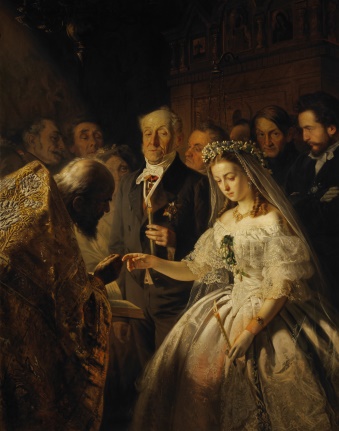 Венчание2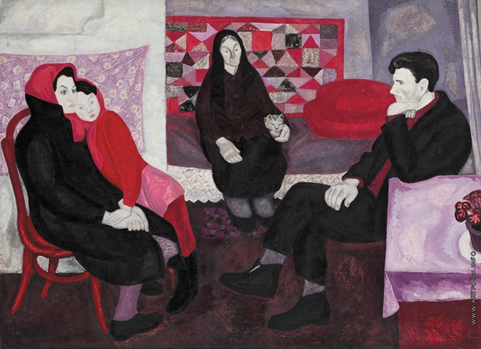 Развод3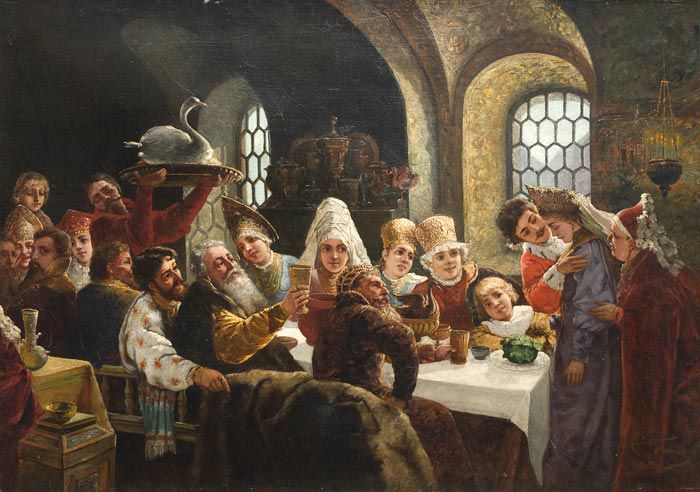 Свадьба4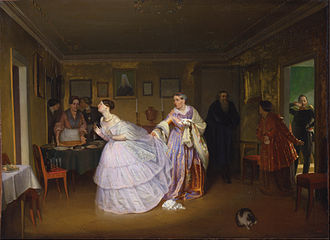 СватовствоПонятиеОпределенияОпределения1. парламентская республикаА. Разновидность республик, в которой президент избирается независимо от парламента либо коллегией выборщиков, либо непосредственно народом, одновременно являясь главой государства и правительства.А. Разновидность республик, в которой президент избирается независимо от парламента либо коллегией выборщиков, либо непосредственно народом, одновременно являясь главой государства и правительства.2. смешанная республикаБ. Разновидность республик, в которой правительство формируется законодательным органом и ответственно перед ним.Б. Разновидность республик, в которой правительство формируется законодательным органом и ответственно перед ним.3. президентская республикаВ. Разновидность республик, в которой установлена двойная ответственность правительства - и перед президентом, и перед парламентом.В. Разновидность республик, в которой установлена двойная ответственность правительства - и перед президентом, и перед парламентом.123ВАБ12345678910данетнетданетнетданетнетда1.2.3.4.5.6.7.8.9.10.ав, дввв,г,ддббга,б,г1в3а9п2аналогияольню6та8можнятрет4абсурдииие5оп7позицияамикн10стагнацияПо горизонтали:По вертикали:2. аналогия4. абсурд5. оппозиция6. таможня10. стагнация1. валюта3. альтруизм7. пакт8. медицина9. понятиеИмена ученыхВысказываниеВысказываниеВысказывание1) Вебер М.А) Здесь не будут обсуждаться вопросы о том, является ли социология автономной наукой, отлична ли она от философии истории; вместо этого мы займемся исследованием тех единообразий, какие демонстрируют социальные факты, и тех отношений, которые проявляются между этими фактами. Такому исследованию потом может быть дано желательное название.А) Здесь не будут обсуждаться вопросы о том, является ли социология автономной наукой, отлична ли она от философии истории; вместо этого мы займемся исследованием тех единообразий, какие демонстрируют социальные факты, и тех отношений, которые проявляются между этими фактами. Такому исследованию потом может быть дано желательное название.А) Здесь не будут обсуждаться вопросы о том, является ли социология автономной наукой, отлична ли она от философии истории; вместо этого мы займемся исследованием тех единообразий, какие демонстрируют социальные факты, и тех отношений, которые проявляются между этими фактами. Такому исследованию потом может быть дано желательное название.2) Дюркгейм Э.Б) В подобном же положении находится ныне и социология. Так как ее предмет заключает в себе множество движений, то, в зависимости от наблюдений и тенденций исследователя, типичным и внутренне необходимым оказывается то одно из них, то другое; отношение индивидуума к всеобщности, причины и формы образования групп, противоположности классов и переходы от одного к другому, развитие отношений между руководящими  и подвластными и бесконечное число других вопросов нашей науки проявляется в такой массе разнообразных исторических воплощений, что всякое единообразное нормирование, всякое установление постоянной формы этих отношений должно оказаться односторонним, и противоположные утверждения о них могут быть подтверждены многочисленными примерами.Б) В подобном же положении находится ныне и социология. Так как ее предмет заключает в себе множество движений, то, в зависимости от наблюдений и тенденций исследователя, типичным и внутренне необходимым оказывается то одно из них, то другое; отношение индивидуума к всеобщности, причины и формы образования групп, противоположности классов и переходы от одного к другому, развитие отношений между руководящими  и подвластными и бесконечное число других вопросов нашей науки проявляется в такой массе разнообразных исторических воплощений, что всякое единообразное нормирование, всякое установление постоянной формы этих отношений должно оказаться односторонним, и противоположные утверждения о них могут быть подтверждены многочисленными примерами.Б) В подобном же положении находится ныне и социология. Так как ее предмет заключает в себе множество движений, то, в зависимости от наблюдений и тенденций исследователя, типичным и внутренне необходимым оказывается то одно из них, то другое; отношение индивидуума к всеобщности, причины и формы образования групп, противоположности классов и переходы от одного к другому, развитие отношений между руководящими  и подвластными и бесконечное число других вопросов нашей науки проявляется в такой массе разнообразных исторических воплощений, что всякое единообразное нормирование, всякое установление постоянной формы этих отношений должно оказаться односторонним, и противоположные утверждения о них могут быть подтверждены многочисленными примерами.3) Зиммель Г.В) Социологией (в принятом здесь смысле этого очень многозначного слова) называется наука, которая стремится, истолковывая, понимать социальное действие и тем самым причинно объяснять его протекание и результаты.В) Социологией (в принятом здесь смысле этого очень многозначного слова) называется наука, которая стремится, истолковывая, понимать социальное действие и тем самым причинно объяснять его протекание и результаты.В) Социологией (в принятом здесь смысле этого очень многозначного слова) называется наука, которая стремится, истолковывая, понимать социальное действие и тем самым причинно объяснять его протекание и результаты.4) Парето В.Г) Социология представляет собой особую и автономную науку, и ощущение специфики социальной реальности настолько необходимо социологу, что только особая социологическая культура может привести его к пониманию социальных фактов. Г) Социология представляет собой особую и автономную науку, и ощущение специфики социальной реальности настолько необходимо социологу, что только особая социологическая культура может привести его к пониманию социальных фактов. Г) Социология представляет собой особую и автономную науку, и ощущение специфики социальной реальности настолько необходимо социологу, что только особая социологическая культура может привести его к пониманию социальных фактов. 1234ВГБАПонятиеОпределенияОпределения1. потребительский кооперативА. Добровольное объединение граждан на основе членства для совместной производственной или иной хозяйственной деятельности, основанной на их личном трудовом и ином участии и объединении его членами (участниками) имущественных паевых взносов.А. Добровольное объединение граждан на основе членства для совместной производственной или иной хозяйственной деятельности, основанной на их личном трудовом и ином участии и объединении его членами (участниками) имущественных паевых взносов.2. общественная организацияБ. Основанное на членстве добровольное объединение граждан или граждан и юридических лиц в целях удовлетворения их материальных и иных потребностей, осуществляемое путем объединения его членами имущественных паевых взносовБ. Основанное на членстве добровольное объединение граждан или граждан и юридических лиц в целях удовлетворения их материальных и иных потребностей, осуществляемое путем объединения его членами имущественных паевых взносов3. производственный кооперативВ. Добровольное объединение граждан, объединившихся в установленном законом порядке на основе общности их интересов для удовлетворения духовных или иных нематериальных потребностей, для представления и защиты общих интересов и достижения иных не противоречащих закону целейВ. Добровольное объединение граждан, объединившихся в установленном законом порядке на основе общности их интересов для удовлетворения духовных или иных нематериальных потребностей, для представления и защиты общих интересов и достижения иных не противоречащих закону целей123ВАБ12345678910нетданетданетнетдададанетБраун Джонс Смит маркаБьюик +Крайслер -Мустанг -цветСиний -Черный +Не синий +1.2.3.4.5.6.7.8.9.10.ББАБАДГВА, БА, В, ГПо горизонтали:По горизонтали:По горизонтали:По горизонтали:По горизонтали:По вертикали:По вертикали:По вертикали:По вертикали:По вертикали:По вертикали:1. погром2. конкуренция3. депортация7. традиция8. сциентизм1. погром2. конкуренция3. депортация7. традиция8. сциентизм1. погром2. конкуренция3. депортация7. традиция8. сциентизм1. погром2. конкуренция3. депортация7. традиция8. сциентизм1. погром2. конкуренция3. депортация7. традиция8. сциентизм3. делегат4. мораторий5. процесс6. геноцид9. ислам3. делегат4. мораторий5. процесс6. геноцид9. ислам3. делегат4. мораторий5. процесс6. геноцид9. ислам3. делегат4. мораторий5. процесс6. геноцид9. ислам3. делегат4. мораторий5. процесс6. геноцид9. ислам3. делегат4. мораторий5. процесс6. геноцид9. ислам1п1погро4м6гое2к2конкуренцияао3д3де5портацияеероилло7традиц9ияеецисггейлаасатт8сциентизм